LernJob: Eine unbekannte Flüssigkeit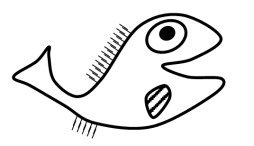 Mit der Dichte kann man rechnen!Level: LeichtQuecksilber ist das einzige Metall, das bei Zimmertemperatur (25°C)  flüssig ist.Die Masse von 100 ml Quecksilber beträgt bei 25°C sage und schreibe 1355 g!Berechnet damit die Dichte von Quecksilber.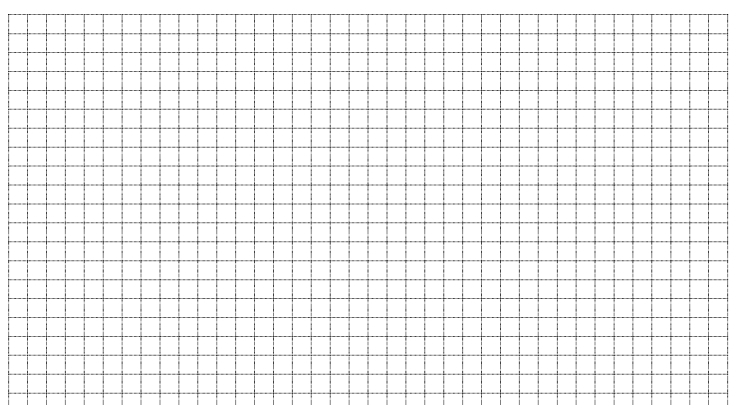 LernJob: Eine unbekannte Flüssigkeit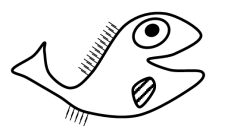 Mit der Dichte kann man rechnen!Level: LeichtQuecksilber ist das einzige Metall, das bei Zimmertemperatur (25°C) flüssig ist.Die Masse von 100 ml Quecksilber beträgt bei 25°C  sage und schreibe 1355 g! Berechnet damit die Dichte von Quecksilber bei Zimmertemperatur.LernJob: Eine unbekannte FlüssigkeitMit der Dichte kann man rechnenLevel: MittelQuecksilber ist das einzige Metall, das bei Zimmertemperatur (25°C) flüssig ist. Die Dichte von Quecksilber beträgt 13,55 g/ml bei Zimmertemperatur.Berechnet die Masse von 200 ml (50 ml) Quecksilber bei Zimmertemperatur.LernJob: Eine unbekannte FlüssigkeitMit der Dichte kann man rechnenLevel: MittelQuecksilber ist das einzige Metall, das bei Zimmertemperatur (25°C) flüssig ist. Die Dichte von Quecksilber beträgt 13,55 g/ml bei Zimmertemperatur. Berechnet die Masse von 200 ml (50 ml) Quecksilber bei Zimmertemperatur.LernJob: Eine unbekannte FlüssigkeitMit der Dichte kann man rechnenLevel: SchwerQuecksilber ist das einzige Metall, das bei Zimmertemperatur (25°C) flüssig ist. Die Dichte von Quecksilber beträgt 13,55 g/ml bei Zimmertemperatur.Berechnet das Volumen von 54,2 g (216,8 g) Quecksilber bei Zimmertemperatur.LernJob: Eine unbekannte FlüssigkeitMit der Dichte kann man rechnenLevel: SchwerQuecksilber ist das einzige Metall, das bei Zimmertemperatur (25°C) flüssig ist. Die Dichte von Quecksilber beträgt 13,55 g/ml bei Zimmertemperatur.Berechnet das Volumen von 54,2 g (216,8 g) Quecksilber bei Zimmertemperatur.